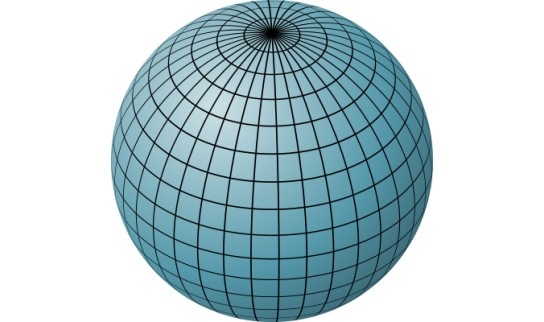 Poludníky a rovnobežky tvoria geografickú sieť.Pomocou nej dokážeme presne určiť polohu akéhokoľvek miesta (objektu) na Zemi, čo sa využíva napríklad v navigácii.ROVNOBEŽKY sú myslené čiary (kružnice), ktoré smerujú zo Z na V smerom okolo celej Zeme a skracujú sa od rovníka smerom k pólom.Najdlhšia rovnobežka je ROVNÍK → rozdeľuje Zem na S a J pologuľu.	  0°- rovníkNajkratšie rovnobežky sú body na S a J póle.					90°-póly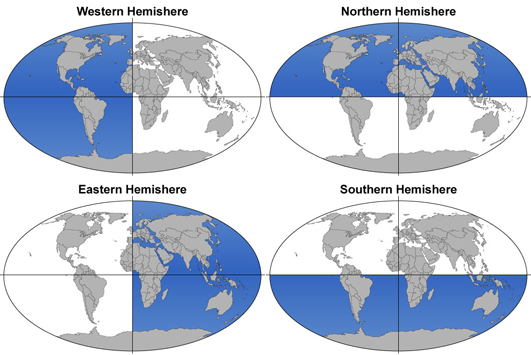 POLUDNÍKY sú myslené polkružnice, ktoré spájajú S a J pól.Všetky poludníky sú rovnako dlhé, označujú sa od 0°- 180°.0° - Nultý (hlavný) poludník prechádza cez Londýn – hvezdáreň Greenwich. Úloha: Spoj správne výrazy: Rovnobežky 							najdlhšia rovnobežkaRovník							tvoria ju poludníky a rovnobežkyGeografická sieť		myslené polkružnice, spájajú S a J   			pólPoludníky 	myslené čiary – kružnice, smerujú zo Z na V